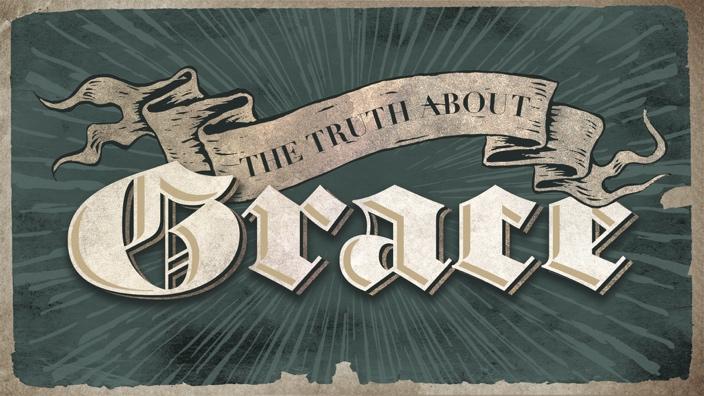 The Truth About Grace, 1 “The Dynamic Duo”THE BIG IDEA: Freedom is lived out in the balance of grace and truth.Matthew 22:1-14 (p.691)The secret sauce of your freedom is GRACE AND TRUTHThe key is to always remain WELL DRESSEDMatthew 22:11-14 (p.691)Strategies for the Seasons of Life:We have AMAZING seasons and DIFFICULT seasons.	Matthew 16:15-20 (p.687)	Acts 12:5-10 (p.767)	In the great seasons, DISCOVER JesusIn the hard seasons, DECLARE JesusAllow God to open the GATE in front of youCommunity Group Questions - Truth About Grace – Week 1Why is it important to always balance truth with grace? What happens when we lean to heavy in either direction?How did Jesus model this delicate balance for us? Can you name some examples from scripture?What makes a message that is balanced with truth and grace appealing to all audiences?What is one new truth that you have discovered about God in a good season?What is one way you have had to declare the goodness of God in a difficult season?Think of one area in your life where you need to add a little truth or grace into?